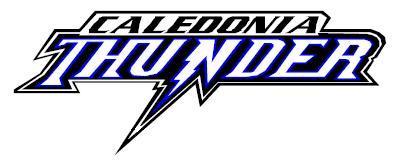 CDMHA Board Meeting Report:  4 December 2023Present: Kelli Riley, Michael Kichinko, John Kichinko, Traciann Fisher, Ashley Stoneman, Arli Harrison, Katie Gravelle, Mark Annett, Paula Hamilton, Regrets: Erin Noble, Nicole Sansom, Krystyna Lazar, Mark Harrop, Absent:  Leanne Tinebra, Roger Long Late:    		 Left Early: Members:	Meeting Called to Order:	6:40 pmMeeting Chair & Time Keeper:  Traciann Fisher, PresidentAgenda & Meeting Minutes: SecretaryMotion to accept December 2023 meeting agenda by; Arli Harrison
Seconded by; Kelli Riley Motion to accept November 2023 meeting minutes by; Paula Hamilton
Seconded by; Ashley Stoneman Motion Carried.	Errors and Omission:Reports:Ice Scheduler’s Report – John:Practice schedule has been updated to January 14All teams (U11 to U15) have been scheduled for at least 4 full ice practices to January 14All Haldimand LL regular season games to be completed by January 14U7 game schedules have been added to the website – once these games start in January – do they get practice time – they will get some practice time but it could be week day practices depending on the availability of iceCompleted Challenge Cup schedule – it will be available in the next few days Confirming Challenge Cup ice contractHaldimand LL Playoffs:a)Round Robin A/B Playoff Splits - games from January 17 to March 20 (Blackout March 8 to 17)b) U11 will play 10 playoff games. U13, U15 & U18 will play 12 playoff gamesc) Semi Finals - games to be played from March 23 to 28d) Finals - April 6 in Glanbrook Registrar’s Report – Mike:OMHA is inquiring about 4 players that do not have Parent Speak out and are not on a roster – U5 H. Baxter, W. Cobb (said he linked it this weekend but it is not showing); U6 M. Holman and M. CheesemanD. Skidmore needs to complete the coaching qualifications A few families need to pay up their registration – in Camera 6:51 pm Out of camera 6:56 pm VP Report – Erin:	Our own teams need to apply for a travel permit for the Challenge Cup. 
Minor Novice/IP Convenor/Coordinator Report – Katie:All games need a travel tournament or the teams cannot play Games moving forward will be those games assigned by the Association. According to the P&P – all exhibition games need to be completed by 31 Oct of the year. Development Convenor Report – Mark:Player development is going well – there is one spot available on the U15 age group – there is no waiting list for this level; Goalie development is done now – we had fairly good attendance, between 10 and 11 goalies on the ice – there were no conflicts for U13 and below. Most people were happy about this and some feedback was that a few times they were short of development people at a short notice; will keep this in mind if this happens in the future; some other feedback was to cap this at 8; 
Coach Development Convenor Report – Roger: No Report Issued
Equipment Manager’s Report – Leanne:U13 team 1 needs a white board Time Keeper Convenor Report – Mark H:We have had a few hiccups with timings from the time keepers but it is getting better. Some have started to work on their own at the Murray Johnson tournament. 
Treasurer’s Report – Jeff:See Annex A. Need to purchase ink cartridges for the printer – this will run us approx.. $500 Website – Arli:Need content for the website – team of the week, in a tournament, action shots with a little write up to Arli; Team access – reach out to set up, add tournament games and such 
Challenge Cup – Mark H: Sponsor letter to be issued – this will be ready tomorrow. We had a U13 team drop out today and have reached out to a wait listed team – they have 2 days to respond to let us know. U15 has the one Caledonia team as the first on the wait list. We have three vendors for the weekend  and Caledonia Orthodontics wanting a table. Rules have been updated and posted this week. If a team goes to OT – would we like to try 3 minutes of 3 on 3 and then 2 minutes of 2 on 2 or stick with the 5 minutes of 4 on 4 and then a shoot out? Currently – there is some skepticism about doing 2 on 2 – would maybe want to see 4 on 4, 3 on 3. 
Convenors –:Clothing will be picked up from ILA and will be ready in the hockey office to pick up approx.. 15 Dec 2023U9 is asking about “AP” from other U9 teams – will need to get a response from OMHA U13 team is losing a goalie and there is a goalie interested in coming to Caledonia so we need to get the player registered. Fundraising –:No Report Issued
 Secretary Report – Traciann:  No Report IssuedAwards for next year – ordering of ESSO medals and something else President Report – Traciann:  Conflict jerseys need to be washed after they are used. There is a U13 set (white) in the office that is gross. The next meeting is 8 January 2024 in the ReMax RoomOpen Business:Action:  River KingsDiscussion:  Action: 
Discussion:  Action:  
Discussion:      
New Business:Action: Discussion: Action: Discussion: 	Action:  
Discussion: 


E-Mail VotesThere were no email votes. 
Deferred from last Meeting: Deferred to Next Meeting: 
Motion to adjourn by: Ashley StonemanSeconded by; Kelli Riley Motion CarriedMeeting Adjourned 7:38 pm Annex AFinancials  - October Annex ANovember FinancialsCaledonia and District Minor Hockey AssociationCaledonia and District Minor Hockey AssociationProfit and LossProfit and LossMay 1 - November 1, 2023May 1 - November 1, 2023TotalBudget   INCOME      4200 Registration163,179.00  145,000      4240 Sponsorships/Donations6,000.00           Donations595.20           Sponsorships2,250.00        Total 4240 Sponsorships/Donations$8,845.20  10000      4320 Team Extra Ice Payments141.25        4500 Challenge Cup Tournament         4505 Tournament Registration- Challenge Cup5,700.00           4550 Other Expense Challenge Cup-303.97        Total 4500 Challenge Cup Tournament$5,396.03  14000      4800 Player Development11,760.00  10000   Total Income$189,321.48  GROSS PROFIT$189,321.48  EXPENSES   5025 Fundraising Expense3,380.00  0   5050 Bookkeeping Fees288.02  1000   5080 Bank Fees174.86        5081 QE Fees1,137.94        5082 Elavon Fees3,609.82     Total 5080 Bank Fees$4,922.62  3500   5100 Team Parties671.69  4000   5160 Equipment1,190.14        5161 House Leage Jerseys & Socks23,069.04     Total 5160 Equipment$24,259.18  26000   5185 Hockey Development      5170 Player Development1,186.50        5175 Goalie Development1,950.00        5180 Coach/Trainer Development963.69     Total 5185 Hockey Development$4,100.19  12500   5200 Ice Rental - Hockey      5202 Regular Ice6,385.07     Total 5200 Ice Rental - Hockey$6,385.07  115300   5220 Ice Scheduler2,000.00  6000   5225 Registrar2,000.00  6000   5230 Referee Scheduler116.00  750   5260 Office Expense      5270 Website1,487.08     Total 5260 Office Expense$1,487.08  2800   5280 OMHA Fees17,127.52  16000   5380 Referees1,658.00        5381 Referee Mileage356.00     Total 5380 Referees$2,014.00  16900   5460 Timekeepers450.00  6500   5910 Other Expenses345.52  2500Total Expenses$69,546.89  OTHER INCOME   5700 Interest Income1,285.50  Total Other Income$1,285.50  PROFIT$121,060.09  Caledonia and District Minor Hockey AssociationCaledonia and District Minor Hockey AssociationProfit and LossProfit and LossMay 1 - December 1, 2023May 1 - December 1, 2023Total   INCOME      4200 Registration176,792.00        4240 Sponsorships/Donations6,000.00           Donations1,562.40           Sponsorships2,250.00        Total 4240 Sponsorships/Donations$9,812.40        4310 Other Income20.00        4320 Team Extra Ice Payments141.25        4500 Challenge Cup Tournament         4505 Tournament Registration- Challenge Cup16,100.00           4506 Challenge Cup Misc Revenue100.00           4550 Other Expense Challenge Cup-303.97        Total 4500 Challenge Cup Tournament$15,896.03        4700 Fundraising3,900.00           4701 ILA Fundraiser            4712 ILA Fundraiser Income10,478.00           Total 4701 ILA Fundraiser$10,478.00        Total 4700 Fundraising$14,378.00        4800 Player Development11,760.00     Total Income$228,799.68  GROSS PROFIT$228,799.68  EXPENSES   5025 Fundraising Expense3,380.00     5050 Bookkeeping Fees308.00     5080 Bank Fees179.19        5081 QE Fees1,175.91        5082 Elavon Fees4,147.91     Total 5080 Bank Fees$5,503.01     5100 Team Parties1,351.95     5160 Equipment1,455.14        5161 House Leage Jerseys & Socks23,131.18     Total 5160 Equipment$24,586.32     5185 Hockey Development      5170 Player Development3,637.00        5175 Goalie Development1,950.00        5180 Coach/Trainer Development1,710.62     Total 5185 Hockey Development$7,297.62     5200 Ice Rental - Hockey      5201 Development Ice1,271.25        5202 Regular Ice24,323.84     Total 5200 Ice Rental - Hockey$25,595.09     5220 Ice Scheduler2,000.00     5225 Registrar2,000.00     5230 Referee Scheduler264.00        5235 Other Miscellaneous Service Cost28.68     Total 5230 Referee Scheduler$292.68     5260 Office Expense      5270 Website1,487.08     Total 5260 Office Expense$1,487.08     5280 OMHA Fees17,147.52     5380 Referees4,110.00        5381 Referee Mileage839.00     Total 5380 Referees$4,949.00     5460 Timekeepers850.00     5910 Other Expenses658.80  Total Expenses$97,407.07  OTHER INCOME   5700 Interest Income1,285.50  Total Other Income$1,285.50  PROFIT$132,678.11  